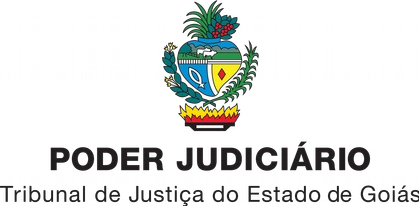 REQUERIMENTO DO AUXÍLIO FUNERAL										, brasileiro (a), portador (a) da Carteira de Identidade n.º								, expedida pela____________________________em	 	/	/	, e  CPF	n°.____________________ 	, (parentesco)	,COMUNICO O ÓBITO do (a)	servidor (a)_______________________________________matrícula n.º	, e solicito o AUXÍLIO FUNERAL, a ser        creditado no estabelecimento bancário e conta conforme indicados:Banco:	 Agência n.º:  	  Conta n.º:  	 	,	de	de _ 	Assinatura por extensoO auxílio-funeral para civis, previsto nos arts. 112 a 114 da Lei 20.760 de 30 de janeiro de 2020, será pago à família do(a) servidor(a) que falecer, ainda que aposentado(a) ou em disponibilidade, em valor correspondente a 5 (cinco) vezes o menor vencimento de cargo de provimento efetivo dos quadros estaduais com carga horária de 40 (quarenta) horas semanais. Como Solicitar o Auxílio FuneralApresentando os seguintes documentos do (a) servidor (a) falecido (a):Certidão de óbito;Certidão de casamento (se casado (a));Documentos pessoais, como Carteira de Identidade e CPF.Nota fiscal que comprova as despesas com o funeral, conforme art. 112 da Lei nº 20.756/2020. Disponível em: < https://legisla.casacivil.go.gov.br/pesquisa_legislacao/100979/lei-20756>